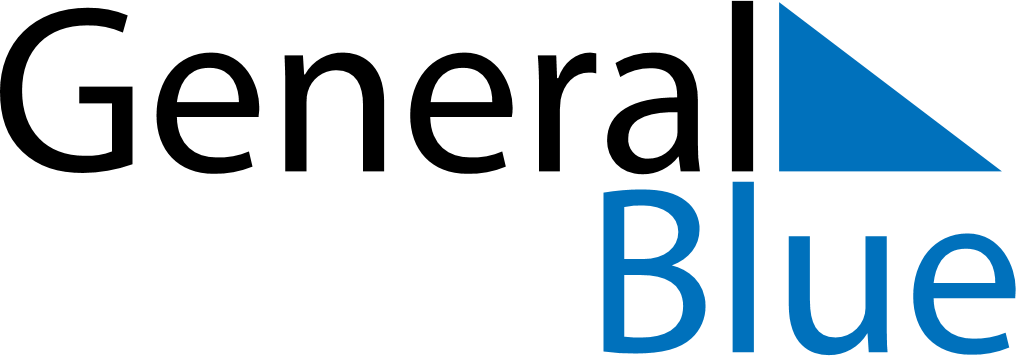 August 2024August 2024August 2024August 2024August 2024August 2024Shiree, OEvoerhangay, MongoliaShiree, OEvoerhangay, MongoliaShiree, OEvoerhangay, MongoliaShiree, OEvoerhangay, MongoliaShiree, OEvoerhangay, MongoliaShiree, OEvoerhangay, MongoliaSunday Monday Tuesday Wednesday Thursday Friday Saturday 1 2 3 Sunrise: 5:49 AM Sunset: 8:36 PM Daylight: 14 hours and 46 minutes. Sunrise: 5:50 AM Sunset: 8:34 PM Daylight: 14 hours and 44 minutes. Sunrise: 5:51 AM Sunset: 8:33 PM Daylight: 14 hours and 41 minutes. 4 5 6 7 8 9 10 Sunrise: 5:53 AM Sunset: 8:32 PM Daylight: 14 hours and 38 minutes. Sunrise: 5:54 AM Sunset: 8:30 PM Daylight: 14 hours and 36 minutes. Sunrise: 5:55 AM Sunset: 8:29 PM Daylight: 14 hours and 33 minutes. Sunrise: 5:56 AM Sunset: 8:27 PM Daylight: 14 hours and 31 minutes. Sunrise: 5:57 AM Sunset: 8:26 PM Daylight: 14 hours and 28 minutes. Sunrise: 5:59 AM Sunset: 8:24 PM Daylight: 14 hours and 25 minutes. Sunrise: 6:00 AM Sunset: 8:23 PM Daylight: 14 hours and 22 minutes. 11 12 13 14 15 16 17 Sunrise: 6:01 AM Sunset: 8:21 PM Daylight: 14 hours and 20 minutes. Sunrise: 6:02 AM Sunset: 8:20 PM Daylight: 14 hours and 17 minutes. Sunrise: 6:03 AM Sunset: 8:18 PM Daylight: 14 hours and 14 minutes. Sunrise: 6:05 AM Sunset: 8:16 PM Daylight: 14 hours and 11 minutes. Sunrise: 6:06 AM Sunset: 8:15 PM Daylight: 14 hours and 8 minutes. Sunrise: 6:07 AM Sunset: 8:13 PM Daylight: 14 hours and 6 minutes. Sunrise: 6:08 AM Sunset: 8:12 PM Daylight: 14 hours and 3 minutes. 18 19 20 21 22 23 24 Sunrise: 6:10 AM Sunset: 8:10 PM Daylight: 14 hours and 0 minutes. Sunrise: 6:11 AM Sunset: 8:08 PM Daylight: 13 hours and 57 minutes. Sunrise: 6:12 AM Sunset: 8:06 PM Daylight: 13 hours and 54 minutes. Sunrise: 6:13 AM Sunset: 8:05 PM Daylight: 13 hours and 51 minutes. Sunrise: 6:15 AM Sunset: 8:03 PM Daylight: 13 hours and 48 minutes. Sunrise: 6:16 AM Sunset: 8:01 PM Daylight: 13 hours and 45 minutes. Sunrise: 6:17 AM Sunset: 7:59 PM Daylight: 13 hours and 42 minutes. 25 26 27 28 29 30 31 Sunrise: 6:18 AM Sunset: 7:58 PM Daylight: 13 hours and 39 minutes. Sunrise: 6:20 AM Sunset: 7:56 PM Daylight: 13 hours and 36 minutes. Sunrise: 6:21 AM Sunset: 7:54 PM Daylight: 13 hours and 33 minutes. Sunrise: 6:22 AM Sunset: 7:52 PM Daylight: 13 hours and 30 minutes. Sunrise: 6:23 AM Sunset: 7:50 PM Daylight: 13 hours and 27 minutes. Sunrise: 6:25 AM Sunset: 7:49 PM Daylight: 13 hours and 24 minutes. Sunrise: 6:26 AM Sunset: 7:47 PM Daylight: 13 hours and 20 minutes. 